Bài 5. MỘT SỐ VẤN ĐỀ CỦA CHÂU LỤC VÀ KHU VỰCTiết 1. MỘT SỐ VẤN ĐỀ CỦA CHÂU PHII. Một số vấn đề về tự nhiên-Cảnh quan đa dạng : Rừng xích đạo và nhiệt đới ẩm, rừng cận nhiệt đới khô, xa van và xa van rừng, hoang mạc và bán hoang mạc.- Cảnh quan chiếm ưu thế: Hoang mạc, bán hoang mạc và xa van.- Khí hậu đặc trưng: Khô nóng.- Sông ngòi: Sông Nil dài nhất thế giới.- Tài nguyên nổi bật:+ Khoáng sản: giàu tài nguyên khoáng sản như dầu mỏ, khí tự nhiên, sắt, mangan, vàng, kim cương, chì kẽm, phốt pho…+ Rừng chiếm diện tích khá lớn, nhiều động vật hoang dã.phân bố chủ yếu ở Tây Bắc (khu vực dãy Atlat) và quanh Xích đạo: rừng xích đạo nhiệt đới ẩm, rừng cận nhiệt đới khô…- Hiện trạng:  khai thác tài nguyên quá mức,  môi trường bị tàn phá, hiện tượng hoang mạc hóa, tài nguyên dần cạn kiệt.Nguồn lợi nằm trong tay Tư Bản nước ngoài.- Biện pháp:+ Khai thác, sử dụng tài nguyên thiên nhiên hợp lí.+ Tăng cường thủy lợi hóa.+ Trồng rừng,cải tạo đất + Liên kết các nước cùng hợp tác phát triển.II. Một số vấn đề về dân cư và xã hội1. Dân cư:a. Đặc điểm:- Tỷ suất sinh cao, dân số tăng nhanh- Tỷ suất tử cao.- Tuổi thọ trung bình thấp.- Trình độ dân trí thấp,b. Ảnh hưởng:- Hạn chế đến phát triển kinh tế.- Giảm chất lượng cuộc sống.- Ô nhiễm môi trường.- Chất lượng nguồn lao động thấp.2. Xã hội:a. Đặc điểm:- Nhiều hủ tục lạc hậu + Xung đột sắc tộc. đói nghèo, bệnh tật => những thách thức lớn- Bệnh tật hoành hành: HIV, sốt rét...( Chiếm >2/3 tổng số người nhiễm HIV trên thế giới.)- Chỉ số HDI thấp.b. Ảnh hưởng:  Gây tổn thất lớn đến sức người, sức của  Làm chậm sự phát triển kinh tế - xã hội.*Các nước nghèo ở châu Phi đang nhận được sự giúp đỡ của thế giới về y tế, giáo dục, lương thực thông qua các dự án chống đói nghèo và bệnh tật.III. Một số vấn đề kinh tế:1. Hạn chế:- Nhìn chung nền khinh tế còn phát triển rất chậm:+ Quy mô nền kinh tế nhỏ bé: Chiếm 1,9 % GDP toàn cầu, nhưng chiếm 13 % dân số.+ GDP/ người thấp.+ Năng suất lao động thấp.+ Cơ sở hạ tầng yếu kém.+ Giáo dục y tế kém phát triển.- Đa số các nước châu Phi thuộc nhóm nước kém phát triển nhất thế giới.2. Nguyên nhân:-  Bị thực dân thống trị trong thời gian dài- Xung đột sắc tộc.- Khả năng quản lí yếu kém của nhà nước.- Dân số tăng nhanh.- trình độ dân trí thấp3. Thành tựu:   Nền kinh tế đang phát triển theo hướng tích cực: Tốc độ tăng trưởng GDP cao, khá ổn định.HƯỚNG DẪN BT TNCâu 1. Nguyên nhân chính làm cho hoang mạc, bán hoang mạc và xa van là cảnh quan phổ biến ở châu Phi là doA. Địa hình cao      B. Khí hậu khô nóng.    C.Hình dạng khối lớn    D. Các dòng biển lạnh chạy ven bờ.Đáp án: B - Giải thích : Mục I, SGK/20 địa lí 11 cơ bản.Câu 2. Tài nguyên nào sau đây hiện đang bị khai thác mạnh ở châu Phi?A. Khoáng sản và thủy sản        B. Khoáng sản và rừng      C. Rừng và thủy sản.     D. Đất và thủy sản.Đáp án: B - Giải thích : Mục I, SGK/20 địa lí 11 cơ bản.Câu 3. Đất đai ở ven các hoang mạc, bán hoang mạc ở châu Phi, nhiều nơi bị hoang mạc hóa là doA. Khí hậu khô hạn.                                   B. Quá trình xói mòn, rửa trôi xảy ra mạnh.C. Rừng bị khai phá quá mức.                   D. Quá trình xâm thực diễn ra mạnh mẽ.Đáp án: C  - Giải thích : Mục I, SGK/20 địa lí 11 cơ bảnCâu 4. Để phát triển nông nghiệp, giải pháp cấp bách đối với đa số các quốc gia ở châu Phi làA. Mở rộng mô hình sản xuất quảng canh.                 B. Khai hoang để mở rộng diện tích đất trồng trọt.C.Tạo ra các giống cây có thể chịu được khô hạn.   D.Áp dụng các biện pháp thủy lợi để hạn chế khô hạn.Đáp án: D - Giải thích : Mục I, SGK/20 địa lí 11 cơ bản.Câu 5. Việc khai thác khoáng sản ở châu Phi đã:A. Mang lại lợi nhuận cho các nước có tài nguyên.B. Mang lại lợi nhuận cao cho người lao động.C. Mang lại lợi nhuận cao cho các công ty tư bản nước ngoài.D. Mang lại lợi nhuận cho một nhóm người lao động.Đáp án: C  - Giải thích : Mục I, SGK/20 địa lí 11 cơ bản.Câu 6. Việc khai thác khoáng sản ở châu Phi đãA. Nhanh chóng tàn phá môi trường.                            B. Làm tăng diện tích đất trồng trọt.C. Giữ được nguồn nước ngầm.                                    D. Thúc đẩy nhanh quá trình phong hóa đất.Đáp án: A - Giải thích : Mục I, SGK/20 địa lí 11 cơ bản.Câu 7. Dân số châu Phi tăng rất nhanh là doA. Tỉ suất tử thô rất thấp                                                  B. Quy mô dân số đông nhất thế giớiC. Tỉ suất gia tăng dân số tự nhiên cao                            D. Tỉ suất gia tăng cơ giới lớnĐáp án: C -  Giải thích : Mục II, SGK/21 địa lí 12 cơ bản.Câu 8. Những thách thức lớn đối với châu Phi hiện nay làA. Cạn kiệt tài nguyên , thiếu lực lượng lao động    B. Già hóa dân số, tỉ lệ gia tăng dân số tự nhiên thấpC. Trình độ dân chí thấp, đói nghèo, bệnh tật, xung độtD. Các nước cắt giảm viện trợ, thiếu lực lượng lao độngĐáp án: C - Giải thích : Mục II, SGK/21 địa lí 12 cơ bảnCâu 9. Một trong những nguyên nhân làm hạn chế sự phá triển của châu Phi làA. Không có tài nguyên khoáng sản                      B. Hậu quả thống trị của chủ nghĩa thực dânC. Dân số già, số lượng lao động ít                        D. Tài nguyên thiên nhiên chưa được khai thác nhiều.Đáp án: B - Giải thích : Mục III, SGK/22 địa lí 12 cơ bản.Câu 10. Cho bảng số liệu:Tuổi thọ trung bình của các châu lục trên thế giới năm 2010 và năm 2014(Đơn vị: tuổi)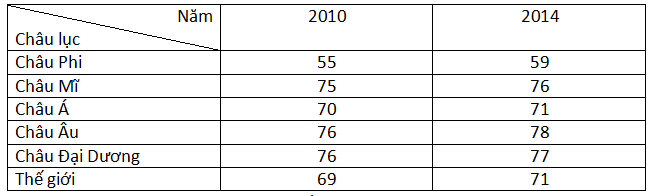 Nhận xét nào sau đây đúng với bảng số liệu trên?A. Dân số thế giới có tuổi thọ trung bình không biến độngB. Dân số châu Phi có tuổi thọ trung bình thấp nhất thế giớiC. Tuổi họ trung bình của châu Phi tăng chậm hơn châu ÂuD. Dân số tuổi thọ trung bình của các châu lục có tuổi thọ trung bình là như nhauĐáp án: B - Giải thích : Qua bảng số liệu, rút ra những nhận xét sau:- Tuổi thọ của các châu lục đều có sự biến động, nhìn chung tất cả đều tăng.- Châu Phi vẫn là châu lục có tuổi thọ trung bình thấp nhất, châu Âu cao nhất.- Tuổi thọ trung bình của châu Phi là nhanh nhất (tăng 4 tuổi), tiếp đến là châu Âu (2 tuổi), các châu lục còn lại đều tăng 1 tuổi.Câu 11. Cho bảng số liệu:Tốc độ tăng trưởng GDP của một số nước châu Phi qua các năm (Đơn vị: %)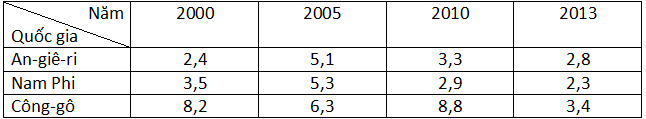 Nhận xét nào sau đây đúng với bảng số liệu trên?A. Tốc độ tăng trưởng kinh tế của các nước khá ổn định.B. Không có sự khác nhau về tốc độ tăng trưởng giữa các nước.C. Tốc độ tăng trưởng kinh tế của các nước trên nhìn chung không ổn định.D. Trong số các nước, An-giê-ri luôn có tốc độ tăng trưởng thấp nhất.Đáp án: C  -  Giải thích : Qua bảng số liệu trên, rút ra nhận xét:- Nhìn chung, tất cả các nước đều có tốc độ tăng trưởng không ổn định.- Công-gô giảm nhanh nhất (4,8%), Nam Phi giảm 1,2% và An-giê-ri tăng nhẹ (tăng 0,2%).Câu 12. Cho bảng số liệu   (Đơn vị: %)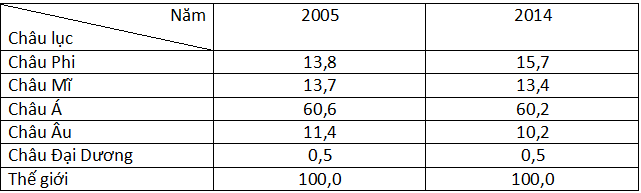 Biểu đồ thích hợp nhất để thể hiện dân số các châu lục trên thế giới năm 2005 và năm 2014 làA. Biểu đồ cột.     B. Biểu dồ đường.       C. Biểu đồ kết hợp (cột và đường).    D. Biểu đồ tròn.Đáp án: A  - Giải thích : Căn cứ vào bảng số liệu và yêu cầu đề bài, ta thấy biểu đồ cột (cụ thể là cột nhóm) là biểu đồ thích hợp nhất để thể hiện dân số các châu lục trên thế giới năm 2005 và năm 2014.